Att: HR DepartmentDear Sir,

With due respect and great interest I am forwarding my CV/Resume for your consideration for any suitable position in "Accounts Department”

My record of academic achievements and professional career history, demonstrates attributes that make me a valuable employee.  My CV/Resume is attached to provide you with details of my skills and accomplishments, but I am certain that a personal interview would more fully reveal my desire and ability to contribute to your esteemed organization.I have more than 9 years in the field of Accounts and three years in UAE as Accounts  on Senior position. In the Pakistan I have been working in Poly bag Printing, Manufacturing, Trading Concern Company where I worked for four years as Senior Accountant.  I think I can work for your organization in a very professional way. Thank you for your time and consideration. Please acknowledge and don't hesitate to contact me if you have any questions. I look forward to speaking with you soon. 
Yours Sincerely, Shahid Hussain 050-1560395shahid_hussainhaider@yahoo.com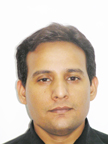 CAREER OBJECTIVE:Seeking a long lasting objective with a progressive, dynamic and emerging organization, having result oriented approach and potential to grow by self motivation and initiative with professional experience and qualification.PROFESSIONAL EXPERIENCE “Accounts Assistant” M/s Transfab (Pvt) Ltd.  (A Power Transformers Manufacturing Concern)
G.T Road Manawan Lahore, PakistanJob Duration:  1998 to 2000MAJOUR RESOPNSIBILITIESPreparation of All the Type of vouchers.Maintaining the Day Book.Posting all transaction manually in main Ledger and sub-ledgers of Accounts Handling of Cash Book, Petty Cash.Maintaining payroll, keeping the record for leave encashment system, disbursement of salary & wages  Preparation bank reconciliation statement on weekly basisFollow up for the Payment form Sundry Debtors. Responsible for corresponding to vendors / Debtors.Responsible for entire Documentation of Accounts Responsible for reporting to Chief. Accountant.“Accountant”M/s V.R Direct           (A Direct Marketing concern business)D.H.A Block G, Lahore Pakistan. Job Duration:   Dec 2000 to Jun 2003MAJOUR RESOPNSIBILITIESPreparing Daily voucher Book & Petty CashPreparing Cash Book Prepare Weekly, hourly payroll and salary disbursement Preparing journal entries for accrualsWeekly Bank Reconciliation and also Banking Matters correspondenceMaintain computerized inventory of multi Ware Houses Preparation of Reconciliation of Stock on monthly basis and complete physical stock taking twice in year.Preparing and Finalizing Trial Balance and Financial StatementsConducted and coordinated company’s monthly and year-end closingsArranging staff representation at various forum, meetings and conferences.Maintaining policy and confidential files, records and documentationMarketing AssistancePublic Relation Matters “Senior Accountant”M/s Anmol Plastic Group of Industries 
  		 (A Polyethylene Bag Manufacturing, Printing and Trading Concern) G.T Road Daroghawala, Lahore Pakistan. Job Duration:   Jul 2003 to Jun 2007Preparing companies all divisions’ individual books of accounts all up to finalization.Maintain account payable system recordsMaintaining Sales and Purchased Register as per Requirement of Sales Tax Track Receivables and make collection callsReview, process and distribute accounts payable checksAdminister petty cash fundWeekly Bank Reconciliation and also Banking Matters correspondence Preparation of Reconciliation of StockConducted company’s monthly and year-end closingsControlling and monitoring Financial position Budgeting, costing and planning. Co-ordinate with External Auditors in conducting their AuditProviding Administration and management support.“Chief Accountant”M/s Power Point Elect. Switchgear Trading. 
  		 (Electrical Switchgear/ Panel Manufacturing and Trading Concern)Ind Area No; 1 Sharjah U.A.E Job Duration:   Jul 2007 to to-dateMaintain and update business accounts up to finalization to ensure accuracy of reporting within business unit.Reviewing business against budgets and forecasts and liaise with different Projects, analyzing data and developing strategies and financial models to increase profitability.Cost control /financial ratios analysis of business performance. Responsible to Preparing  and monitoring the project Cost summeryAssigning responsibilities to the team according to members' areas of expertise. Review, process and distribute accounts payable checks.Receivables, Payables analyses report, payment performance and strategic planningAdminister cash inflow and out flowControl of Post Dated Cheques issued & ReceivedMonitoring weekly Bank Reconciliation and also Banking Matters correspondence Reviewing of Reconciliation of StockAdministrating all documentation system.Working and negotiations establishment of business relationship with Customers & venders. Payroll Management and Distribution of Salary & WagesReviewing existing Projects, cost control and deadlines.Verification of Journal Vouchers and Ledger PostingVerification of Vouchers for Cheque & Cash Payments Supervision and Finalization of Monthly and Annual AccountsMonitor and review accounting and related system reports for             Accuracy and completenessControlling and monitoring Financial position Providing Administration and management support.Making MIS Reports for DirectorsEDUCATIONAL ATTAINMENT B-Com.  Year 2000	Punjab University	Lahore, Pakistan.Computer Skills Proficiency in MS Office, (Word, Excel, Power Point)
 Tally 9 Accounting Package
 Peachtree Accounting package Fundamental of Accounting with Spread Sheet MS Outlook, Internet / e-mail / Browsing       Good Typing Speed
        Extra Curricular SkillsOffice Management, Strong Administrative skills and Powerful Communication Skills. Teamwork: Good interpersonal skills and ability to establish and maintain effective partnerships and working relations in a multi-cultural, a multi ethnic environment with sensitivity and respect for diversity. Ability to work collaboratively with colleagues to achieve the assigned tasks. Good command in prioritization and completion of multitasks on given time lines.  Accomplishment of various tasks with remarkable accuracy under extreme stressed situations.PERSONAL INFORMATIONDate of Birth		:	Aug 17, 1976Place of Birth		:	Lahore, PunjabReligion		:	MuslimMarital Status		:	MarriedLanguage 		:	English, Urdu, PunjabiPassport  		:	AR6895181	Passport Expiry Date 	:	31-Mar-2011
Visa Status:			Employment

Reference:Will be furnished on demandDeclaration:  All the above information is true and correct to best of my knowledge and belief. I will do the job sincerely to the best of my carrier. Expecting to given a chance to prove my abilities, skill s and intelligence being a part of your organization.